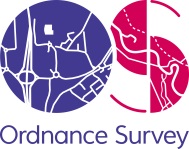 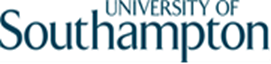 Fieldwork CPD for secondary geography teachers Course 13th – 17th July 2015 Application formThis course is designed for geography teachers in secondary schools who are teaching GCSE/A level students. The emphasis is on physical geography and fieldwork, providing an insight into new technology for data collection, analysis and modelling. The course includes an introduction to new equipment for field and laboratory, and explores recent developments in remote sensing and GIS technologies, with their application for to teaching. A full day visit to Ordnance Survey is included in the course.The course is provided by the Geography Department at the University of Southampton and Ordnance Survey. Tuition, accommodation, food and travel during the course are all provided free of charge. Delegates are asked to fund their own travel costs from home to the University of Southampton. Please complete the form overleaf and include a letter to explain (in no more than 500 words) why you believe attending this course will be of particular help to your teaching career.Eligibility, information and conditionsYou must be a teacher employed at a secondary school in Great Britain teaching GCSE/A level standard qualifications in geography.We welcome applications from teachers at all types of secondary schools and from all parts of Great Britain. We are unable to accept applications from those teaching abroad.Courses are free of charge; however, please enclose a cheque for £50 as a deposit for booking, made payable to the University of Southampton. This will be refunded on completion of the course. If you are unable to attend for any reason, then this booking fee will not be refunded.You agree to abide by the University of Southampton’s rules and regulations that may be notified to you either before or during the course.You will need adequate outdoor clothing and footwear suitable for a full day field study in the New Forest and Barton on Sea. Smart casual clothes are required for the Ordnance Survey visit.The field study days will require walking over rough terrain. Generally this course is suitable for delegates of average fitness. We recommend that you let us know in advance if you have any disabilities, so that we can consider suitable access arrangements.We value diversity and are fully committed to equal opportunity in all aspects of this course.Please enter your detailsI agree that the details shown may be held on an electronic database for the purpose of administration.Return by post with a cheque for £50 payable to the University of Southampton:Sarah Dack Faculty Events and Communication Officer Faculty of Social & Human SciencesRoom 1025, Building 32Highfield CampusSO17 1BJPhone: +44 (0)23 8059 2522Ordnance Survey and the OS Symbol are registered trademarks of Ordnance Survey, the national mapping agency of Great Britain.Title: Mr/Mrs/Miss/otherFirst nameSurnameSchool addressState/privatePhone number (evening)Mobile phone numberFaxSubject(s) taughtHome addressPhone numberMobile numberEmail addressSpecial dietary requirementsOther information you want us to know (for example, disability)
Signed ……………………………………………..
Signed ……………………………………………..Name 
(please print)  Witnessed (Head of Department/Headteacher)   ……………………………………………………………………Witnessed (Head of Department/Headteacher)   ……………………………………………………………………Witnessed (Head of Department/Headteacher)   ……………………………………………………………………Witnessed (Head of Department/Headteacher)   ……………………………………………………………………Date